UNIVERSIDAD CENTRAL “MARTA ABREU” DE LAS VILLAS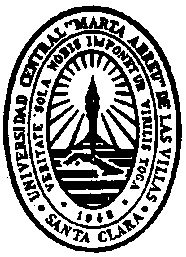 DIRECCIÓN DE RECURSOS HUMANOSCarretera a Camajuaní km 5 ½. CP 54830.Santa Clara. Villa Clara. República de CubaTeléfono: 53-42222570, 42281230___________________________________________________________________________Santa Clara, 3 de febrero de 2020“Año 62 de la Revolución”A: Directivos de la UniversidadUniversidad Central “Marta Abreu” de Las VillasReferencia: Orientaciones sobre el perfil de cargo por competencias laboralesComo parte del perfeccionamiento de la gestión de los recursos humanos en la Universidad Central Marta Abreu de Las Villas acorde con la Resolución 60 del 2011 del Sistema de Control Interno el cual establece que el proceso de selección y aprobación del personal, debe asegurar que el candidato seleccionado posea el nivel de preparación y experiencia en correspondencia con los requisitos y competencias exigidos; una vez incorporado a la entidad, debe consultar los manuales de funcionamiento y técnicos, los cuales se aprueban por la máxima autoridad, así como recibir la orientación, capacitación y adiestramiento necesarios para desempeñar su trabajo, reflejado en el aspecto 28 del componente Ambiente de Control de la guía de inspección al control interno que plantea la utilización en las entidades las buenas prácticas para definir perfiles de competencia para cada cargo. Se indica a las diferentes direcciones el diseño de los perfiles de cargo por competencias con la utilización del modelo utilizado en una investigación de maestría en la Dirección de Recursos Humanos el cual se anexa en esta indicación de conjunto con las instrucciones para su llenado y el inventario de competencias aprobado en la Universidad.Este modelo es de práctica obligatoria para viabilizar ante la dirección de recursos Humanos de la universidad los trámites de:lanzamiento de convocatoria y/o radicación de plaza;solicitudes de excepción por el artículo 36 del Código del Trabajo;solicitudes de nombramientos de funcionarios y designados para el cubrimiento de la plantilla;modificaciones de la plantilla de cargos del área;solicitudes para el traslados internos de trabajadores (El perfil lo envía el área que recibirá al trabajador);solicitudes para la contratación de profesores; ysolicitudes de fuerza de trabajo calificada.Para cualquier aclaración, asesoría o consulta de documentos normativos, puede pasar por la Dirección de Recursos Humanos.AtentamenteDr. C. Fernando Marrero DelgadoDirector de Recursos Humanos Anexo 1. Modelo de perfil de cargo por competencias.Anexo 2. Instrucciones para el llenado del modelo de perfil de cargo por competencias.Una vez determinadas las competencias para el perfil del cargo, solo resta llenar el modelo en el cual se muestra detalladamente cada uno de los requisitos que contiene el perfil de cargo por competencias. Este modelo incluye un total de 33 ítems, los cuales se explican brevemente a continuación:DATOS GENERALES:Denominación del cargo o puesto de trabajo: es el nombre de la plaza que se ocupa designada por Jefe de personal al trabajador según las características del puesto de trabajo en cuestión en concordancia con la plantilla aprobada.Área a la que pertenece: es el nombre de la unidad organizativa que contiene el cargo.Categoría ocupacional: pueden ser dirigentes, administrativo, técnico, servicio u operario.Grupo escala salarial: la definida en el calificador de cargo.Subordinación directa a: se expone a que cargo de subordina por unidad organizativa.Subordinados: se exponen que cargo(s) se le(s) subordina(n) por unidad organizativa.Salario escala: según la resolución que rige las cuantías a en función del grupo escala del cargo.Sistema de pago: según el aprobado por la entidad para el cargo (ej: sueldista o tarifa horaria).Estimulación: según el aprobado por la entidad para el cargo.CARACTERIZACIÓN DEL PUESTOMisión: encargo especial del cargo para desempeñar el contenido del mismo.Funciones básicas: tareas generales o básicas que se desarrollan en el cargo, pueden ser las definidas en el calificador de cargo ajustadas al puesto de trabajo.Funciones específicas: tareas específicas según el nivel de conocimiento de la misión del cargo y otras definidas por el jefe inmediato superior en relación con la misión. REQUISITOS DEL PUESTO DE TRABAJORequisitos mínimos necesarios: el definido en el calificador de cargo, política de cuadro y/o sugerencias de acuerdo a lo establecido para los cargos  de designados y funcionarios.Especialidades preferentes: se definen las carreras afines (el ideal) al cargo de las cuales deben ser graduados los aspirantes al mismo.Necesidad de adiestramiento: marcar si es necesario que tenga un período de prueba en el cargo.Requisitos de experiencia: en este aspecto se deben tener en cuenta si domina parcialmente la actividad o necesita ser entrenada de cero.Necesidad de experiencia previa: marcar si se necesita que el aspirante haya desempeñado este cargo en otra entidad. Tipo de puestos, áreas y organizaciones preferentes: se define en que puestos de trabajo se debe tener experiencia previa. Cantidad mínima de experiencia: los años o el tiempo que designe la dirección. Requisitos físicos o aparenciales relevantes: rasgos físicos para desempeñar la misión del cargo. Otras exigencias: depende de cada cargo en específico que regulen el trabajo a ejercer.CONDICIONES DEL PUESTO DE TRABAJOCondiciones ambientales (iluminación, ventilación, organización y otros factores) y características del trabajo: condiciones mínimas necesarias para el puesto de trabajo.Factores de riesgo: se plasman los riesgos a los cuales está expuesto el trabajador en el cargo.Medios de seguridad: medios de protección que deben utilizar el trabajador del cargo.Tipo y grado de esfuerzo: Físico: esfuerzo físico al que se somete el trabajador para desempeñar el cargo.Mental: esfuerzo mental al que se somete el trabajador para desempeñar el cargo.Otros factores que influyen en el ambiente de trabajo: marcar la frecuencia en que inciden (siempre, en ocasiones o esporádicamente) diferentes elementos como: olores, humedad, resequedad, corriente de aire, frío, ruido, calor, cambios bruscos de temperatura, expuesto a radiaciones solares, espacios reducidos, humo, polvo y vapor. Condiciones organizativas Área de trabajo: condiciones mínimas necesarias del área de trabajo.Régimen de trabajo y descanso: el aprobado por el Ministro para el cargo.Horario de trabajo y duración de la jornada: el aprobado por el jefe máximo de la entidad para el cargo.Equipos, medios de trabajo y herramientas necesarias para el desempeño: son los activos fijos tangibles (AFT) y útiles y herramientas (UH) que necesita el cargo.Responsabilidad: son las obligaciones y/o capacidades de responder a los actos propios y en algunos casos a los ajenos. Relaciones: grupo de cargos con el que interactúa el puesto de trabajo.COMPETENCIAS DEL PUESTO DE TRABAJOSe exponen las competencias seleccionadas por el grupo de expertos en el paso anterior.Se expresa la dimensión que se acompaña a la competencia.Anexo 3. Inventario de competenciasA partir de las funciones generales y específicas de cada cargo aprobado en la plantilla de la universidad se identifica un inventario de competencia como presala para el diseño del perfil de competencias.1. DATOS GENERALES1. DATOS GENERALES1. DATOS GENERALES1. DATOS GENERALES1. DATOS GENERALES1. DATOS GENERALES1. DATOS GENERALES1. DATOS GENERALESNombre y apellidos:Nombre y apellidos:Nombre y apellidos:Nombre y apellidos:Nombre y apellidos:Nombre y apellidos:Nombre y apellidos:Nombre y apellidos:Denominación del cargo o puesto de trabajo:Denominación del cargo o puesto de trabajo:Denominación del cargo o puesto de trabajo:Denominación del cargo o puesto de trabajo:Denominación del cargo o puesto de trabajo:Denominación del cargo o puesto de trabajo:Denominación del cargo o puesto de trabajo:Denominación del cargo o puesto de trabajo:Área a la que pertenece: Área a la que pertenece: Área a la que pertenece: Área a la que pertenece: Área a la que pertenece: Área a la que pertenece: Área a la que pertenece: Área a la que pertenece: Categoría Ocupacional:  Categoría Ocupacional:  Categoría Ocupacional:  Categoría Ocupacional:  Grupo escala salarial: Grupo escala salarial: Grupo escala salarial: Grupo escala salarial: Subordinación Directa a:Subordinación Directa a:Subordinación Directa a:Subordinación Directa a:Subordinados: Subordinados: Subordinados: Subordinados: Salario:  Salario:  Sistema de Pago: Sistema de Pago: Sistema de Pago: Sistema de Pago: Estimulación:Estimulación:2. CARACTERIZACIÓN DEL PUESTO2. CARACTERIZACIÓN DEL PUESTO2. CARACTERIZACIÓN DEL PUESTO2. CARACTERIZACIÓN DEL PUESTO2. CARACTERIZACIÓN DEL PUESTO2. CARACTERIZACIÓN DEL PUESTO2. CARACTERIZACIÓN DEL PUESTO2. CARACTERIZACIÓN DEL PUESTOMisión:Misión:Misión:Misión:Misión:Misión:Misión:Misión:Funciones Básicas:.Funciones Básicas:.Funciones Básicas:.Funciones Básicas:.Funciones Básicas:.Funciones Básicas:.Funciones Básicas:.Funciones Básicas:.Funciones Específicas:Funciones Específicas:Funciones Específicas:Funciones Específicas:Funciones Específicas:Funciones Específicas:Funciones Específicas:Funciones Específicas:3. REQUISITOS DEL PUESTO DE TRABAJO3. REQUISITOS DEL PUESTO DE TRABAJO3. REQUISITOS DEL PUESTO DE TRABAJO3. REQUISITOS DEL PUESTO DE TRABAJO3. REQUISITOS DEL PUESTO DE TRABAJO3. REQUISITOS DEL PUESTO DE TRABAJO3. REQUISITOS DEL PUESTO DE TRABAJO3. REQUISITOS DEL PUESTO DE TRABAJORequisitos Mínimos Necesarios: Requisitos Mínimos Necesarios: Requisitos Mínimos Necesarios: Requisitos Mínimos Necesarios: Requisitos Mínimos Necesarios: Requisitos Mínimos Necesarios: Requisitos Mínimos Necesarios: Requisitos Mínimos Necesarios: Especialidades preferentes: Especialidades preferentes: Especialidades preferentes: Especialidades preferentes: Especialidades preferentes: Especialidades preferentes: Especialidades preferentes: Especialidades preferentes: Necesidad de adiestramiento: Sí ____ No _____Necesidad de adiestramiento: Sí ____ No _____Necesidad de adiestramiento: Sí ____ No _____Necesidad de adiestramiento: Sí ____ No _____Necesidad de adiestramiento: Sí ____ No _____Necesidad de adiestramiento: Sí ____ No _____Necesidad de adiestramiento: Sí ____ No _____Necesidad de adiestramiento: Sí ____ No _____Requisitos de ExperienciaNecesidad de experiencia previa: Sí _____ No _____ Necesidad de experiencia previa: Sí _____ No _____ Necesidad de experiencia previa: Sí _____ No _____ Necesidad de experiencia previa: Sí _____ No _____ Necesidad de experiencia previa: Sí _____ No _____ Necesidad de experiencia previa: Sí _____ No _____ Necesidad de experiencia previa: Sí _____ No _____ Requisitos de ExperienciaTipo de puestos, áreas y organizaciones preferentes:  Tipo de puestos, áreas y organizaciones preferentes:  Tipo de puestos, áreas y organizaciones preferentes:  Tipo de puestos, áreas y organizaciones preferentes:  Tipo de puestos, áreas y organizaciones preferentes:  Tipo de puestos, áreas y organizaciones preferentes:  Tipo de puestos, áreas y organizaciones preferentes:  Requisitos de ExperienciaCantidad mínima de experiencia: Cantidad mínima de experiencia: Cantidad mínima de experiencia: Cantidad mínima de experiencia: Cantidad mínima de experiencia: Cantidad mínima de experiencia: Cantidad mínima de experiencia: Requisitos Físicos o Aparenciales Relevantes: Requisitos Físicos o Aparenciales Relevantes: Requisitos Físicos o Aparenciales Relevantes: Requisitos Físicos o Aparenciales Relevantes: Requisitos Físicos o Aparenciales Relevantes: Requisitos Físicos o Aparenciales Relevantes: Requisitos Físicos o Aparenciales Relevantes: Requisitos Físicos o Aparenciales Relevantes: Otras Exigencias: Otras Exigencias: Otras Exigencias: Otras Exigencias: Otras Exigencias: Otras Exigencias: Otras Exigencias: Otras Exigencias: 4. CONDICIONES DEL PUESTO DE TRABAJO4. CONDICIONES DEL PUESTO DE TRABAJO4. CONDICIONES DEL PUESTO DE TRABAJO4. CONDICIONES DEL PUESTO DE TRABAJO4. CONDICIONES DEL PUESTO DE TRABAJO4. CONDICIONES DEL PUESTO DE TRABAJO4. CONDICIONES DEL PUESTO DE TRABAJO4. CONDICIONES DEL PUESTO DE TRABAJOCondiciones Ambientales (iluminación, ventilación, organización y otros factores) y Características del trabajo: Condiciones Ambientales (iluminación, ventilación, organización y otros factores) y Características del trabajo: Condiciones Ambientales (iluminación, ventilación, organización y otros factores) y Características del trabajo: Condiciones Ambientales (iluminación, ventilación, organización y otros factores) y Características del trabajo: Condiciones Ambientales (iluminación, ventilación, organización y otros factores) y Características del trabajo: Condiciones Ambientales (iluminación, ventilación, organización y otros factores) y Características del trabajo: Condiciones Ambientales (iluminación, ventilación, organización y otros factores) y Características del trabajo: Condiciones Ambientales (iluminación, ventilación, organización y otros factores) y Características del trabajo: Factores de Riesgo:Factores de Riesgo:Factores de Riesgo:Factores de Riesgo:Factores de Riesgo:Factores de Riesgo:Factores de Riesgo:Factores de Riesgo:Medios de Seguridad: Medios de Seguridad: Medios de Seguridad: Medios de Seguridad: Medios de Seguridad: Medios de Seguridad: Medios de Seguridad: Medios de Seguridad: Tipo y Grado de Esfuerzo Característico: Físico: Mental: Tipo y Grado de Esfuerzo Característico: Físico: Mental: Tipo y Grado de Esfuerzo Característico: Físico: Mental: Tipo y Grado de Esfuerzo Característico: Físico: Mental: Tipo y Grado de Esfuerzo Característico: Físico: Mental: Tipo y Grado de Esfuerzo Característico: Físico: Mental: Tipo y Grado de Esfuerzo Característico: Físico: Mental: Tipo y Grado de Esfuerzo Característico: Físico: Mental: Otros factores que influyen en el ambiente de trabajo Otros factores que influyen en el ambiente de trabajo Otros factores que influyen en el ambiente de trabajo Otros factores que influyen en el ambiente de trabajo Otros factores que influyen en el ambiente de trabajo Otros factores que influyen en el ambiente de trabajo Otros factores que influyen en el ambiente de trabajo Otros factores que influyen en el ambiente de trabajo ElementosElementosElementosFrecuenciaFrecuenciaFrecuenciaFrecuenciaFrecuenciaElementosElementosElementosSiempreSiempreEn ocasionesEn ocasionesEsporádicamenteOloresOloresOloresHumedad     Humedad     Humedad     Resequedad     Resequedad     Resequedad     Corriente de aire     Corriente de aire     Corriente de aire     FríoFríoFríoRuido     Ruido     Ruido     Calor     Calor     Calor     Cambios bruscos de temperatura     Cambios bruscos de temperatura     Cambios bruscos de temperatura     Expuesto a radiaciones solares     Expuesto a radiaciones solares     Expuesto a radiaciones solares     Espacios reducidos     Espacios reducidos     Espacios reducidos     Humo     Humo     Humo     Polvo     Polvo     Polvo     Vapor     Vapor     Vapor     Condiciones Organizativas Condiciones Organizativas Condiciones Organizativas Área de Trabajo: Área de Trabajo: Área de Trabajo: Área de Trabajo: Área de Trabajo: Condiciones Organizativas Condiciones Organizativas Condiciones Organizativas Régimen de Trabajo y Descanso: Régimen de Trabajo y Descanso: Régimen de Trabajo y Descanso: Régimen de Trabajo y Descanso: Régimen de Trabajo y Descanso: Condiciones Organizativas Condiciones Organizativas Condiciones Organizativas Horario de trabajo y duración de la Jornada: Horario de trabajo y duración de la Jornada: Horario de trabajo y duración de la Jornada: Horario de trabajo y duración de la Jornada: Horario de trabajo y duración de la Jornada: Equipos, medios de trabajo y herramientas necesarias para el desempeño: Equipos, medios de trabajo y herramientas necesarias para el desempeño: Equipos, medios de trabajo y herramientas necesarias para el desempeño: Equipos, medios de trabajo y herramientas necesarias para el desempeño: Equipos, medios de trabajo y herramientas necesarias para el desempeño: Equipos, medios de trabajo y herramientas necesarias para el desempeño: Equipos, medios de trabajo y herramientas necesarias para el desempeño: Equipos, medios de trabajo y herramientas necesarias para el desempeño: Responsabilidad: Responsabilidad: Responsabilidad: Responsabilidad: Responsabilidad: Responsabilidad: Responsabilidad: Responsabilidad: Relaciones: Relaciones: Relaciones: Relaciones: Relaciones: Relaciones: Relaciones: Relaciones: 5. COMPETENCIAS DEL PUESTO DE TRABAJO5. COMPETENCIAS DEL PUESTO DE TRABAJO5. COMPETENCIAS DEL PUESTO DE TRABAJO5. COMPETENCIAS DEL PUESTO DE TRABAJO5. COMPETENCIAS DEL PUESTO DE TRABAJO5. COMPETENCIAS DEL PUESTO DE TRABAJO5. COMPETENCIAS DEL PUESTO DE TRABAJO5. COMPETENCIAS DEL PUESTO DE TRABAJOCOMPETENCIASCOMPETENCIASDIMENSIÓNDIMENSIÓNDIMENSIÓNDIMENSIÓNDIMENSIÓNDIMENSIÓNNo.CompetenciasDimensión1AdaptabilidadReconocer los méritos de posiciones distintas o puntos de vista opuestos. Adaptarse a cambios en el trabajo. Comodidad en la resolución de situaciones diferentes a las habituales del trabajo cotidiano. Adaptación rápida con otros profesionales o grupos de trabajo diverso.2Administración de recursosOptimizar los recursos con que cuenta una persona para el desarrollo de su trabajo. Identificar, obtener y asignar de forma efectiva y oportuna los recursos humanos, materiales y económicos, para conseguir los objetivos de la gestión y los resultados esperados, practicando un seguimiento y control del proceso.3Análisis numéricoSignifica analizar, organizar y presentar datos numéricos, así como datos estadísticos y financieros. 4Análisis y resolución de problemasImplica identificar y estructurar una situación en la que se produce una desviación entre lo que sucede y lo que debería estar sucediendo. Encontrar conclusiones efectivas para llegar a una correcta solución en un tiempo razonable.5Acatamiento de ValoresCapacidad y disposición de realizar el trabajo dentro de los principios y valores éticos bajo los cuales se rige la profesión o el puesto de trabajo.6Aceptación de riesgosHabilidad para aceptar y correr riesgos calculados, necesarios en el negocio y enmarcados en las políticas establecidas.7Acuciosidad Capacidad para seguir una "pista", indicio o señal en torno a una situación sujeta a diagnóstico, análisis o investigación, con relación a un resultado u objetivo buscado.8Automotivación Importancia de trabajar por satisfacer al personal y de alcanzar los objetivos con éxito.9AsertividadExpresar el propio punto de vista y respetar a los demás. Derecho a pedir ayuda y a expresar las opiniones.  10Atención al clienteDetectar las expectativas del cliente, asumiendo compromiso en la identificación de cualquier problema y proporcionar las soluciones más idóneas para satisfacer sus necesidades.11AutocontrolEn situaciones que provocan emociones fuertes o estresantes tener la capacidad de mantener controlada la situación por uno mismo.12Ampliar cartera de clientesConocimiento de mercado y de publicidad, así como insertar los productos líderes al mercado. Iniciativa en conjunto con el pensamiento estratégico.13Búsqueda de InformaciónDeseo de conocer y buscar información sobre personas y cosas mediante vías confiables.14Calidad en el trabajoUsar el tiempo de forma racional. Organizar la agenda de trabajo dando prioridad según las actividades y tareas asignadas. Mejorar el trabajo que se lleva a cabo según las funciones y roles que se desempeña.15Capacidad de asesorar o de tutorialEs la gama de conocimientos y experiencias que permiten a una personas facilitar y orientar de manera efectiva a otros en los ámbitos donde se desenvuelven, aportando recomendaciones que contribuyen al logro de los objetivos.16AnálisisCapacidad para establecer inferencias a partir de hipótesis y hechos. Habilidad para analizar variables, indicadores y datos.17EvaluaciónCapacidad para evaluar a su personal con objetividad y de brindarle realimentación y acompañamiento para el cierre de brechas para la mejora tanto individual como grupal.18NegociaciónCapacidad para obtener resultados en transacciones con otros, lo que supone el alcance de réditos tangibles como producto de las negociaciones efectuadas.19Capacidad InductivaCapacidad, disponibilidad y voluntad para orientar, inducir o re-inducir a compañeros de trabajo en el conocimiento de las políticas, normas, directrices y en general los cambios de la organización, con miras a coadyuvar paso a paso a una mejor adaptación de éstos a los requerimientos.20Creatividad e innovaciónHabilidad que deben poseer los trabajadores de presentar recursos, ideas y métodos novedosos y concretarlos en acciones. Los trabajadores debe ser capaces de innovar en el diseño de cada una de las obras.21Credibilidad técnica.Generar credibilidad en otros teniendo como base los conocimientos técnicos de su especialidad. Interés en utilizar, mejorar y ampliar los conocimientos y las habilidades necesarias en relación con el trabajo.22Comunicación interpersonal (oral y escrita)Hace referencia al grado de precisión, síntesis y claridad con la que trasmite la información. Presentar ideas e instrucciones con efectividad y sentido de la oportunidad. Capacidad para escuchar y expresar mensajes.23CompromisoLa toma de conciencia del individuo, hacia la importancia que tiene el cumplir con el desarrollo de su trabajo en un determinado tiempo. El trabajo debe ser realizado con responsabilidad, para lograr un producto con un alto estándar de calidad que supere las expectativas de los clientes.24Comprensión interpersonal o empatíaCapacidad de entender a las personas, favorecer la escucha activa y utilizar los canales adecuados que permitan fomentar una adecuada interrelación.25Conocimiento y experienciasConseguir que los demás adquieran conocimientos relacionados con el trabajo. Ampliar y utilizar el conocimiento técnico para mejorar las funciones de trabajo.26Comportamiento ante fracasosPoder explicar, justificar y darse cuenta de los problemas surgidos o existentes, así como acontecimientos negativos.27Construcción de relacionesDesarrollar con creatividad y buen carisma contactos amistosos con las personas que influyen en el desarrollo de la mejora en el trabajo.28Confianza en sí mismo u autoconfianzaCapacidad de uno mismo para elegir y llevar a cabo situaciones difíciles y retos. Mantener una visión positiva del ego y desplegar una imagen profesional. Conocer las fortalezas y las debilidades de uno mismo.29Delegación y Empoderamiento Hace referencia a la distribución de tareas entre equipos de trabajo de manera efectiva, asumiendo la responsabilidad final. Actitud comprometida ante las directrices, objetivos y metas que la organización ha establecido. Implica dedicación, esfuerzo y disciplina personales.30Desarrollo de Personas Para facilitar procesos de formación y desarrollo del personal a su cargo. Motivación a la superación y apoyándose en la búsqueda. Identifica puntos fuertes y débiles para mejorar31Dirección de equipos o liderazgoCapacidad para gestionar el rendimiento del equipo hacia la consecución de los objetivos, aunando voluntades y esfuerzos.32Dirección por resultados Estilo de dirección que propone, activa y fomenta entre sus subalternos un enfoque proactivo hacia las metas de alto rendimiento. Existe medición y retroalimentación de resultados de conformidad a los planes establecidos.33Diseñar e implementar estrategiasParticipar en el diseño y ejecución de acciones de control y seguimiento a la implementación de la estrategia diseñada. Ejecución del plan de acción para evaluar el cumplimiento de las tareas. Aportar a los objetivos de la entidad un diseño estratégico de sus procesos.34Discreción o manejo de información confidencialActitud proclive a salvaguardar información clasificada y a mantener una posición vigilante respecto a lo que se le confía35Disponibilidad Implica realizar una conducta proactiva orientada a la dedicación al trabajo, tanto en diversidad de tareas como en el tiempo empleado.36 Dominio cognitivoConjunto de conocimientos profesionales que permiten que alguien facilite, oriente y aconseje adecuadamente a otros en el ámbito profesional o técnico en que se desenvuelve, coadyuvando a logro de eficacia y eficiencia en el campo de acción.37Dinamismo Se trata de la habilidad para trabajar arduamente en situaciones cambiantes o alternativas, que cambian es cortos espacios de tiempo, en jornadas de trabajo prolongadas sin que por esto se vea afectado su nivel de actividad.38Elaboración Capacidad para diseñar o construir o materializar cualquier idea o cosa a partir de premisas, información o material disponible, sin importar el contexto o as circunstancias.39Elevar de la calidad y la eficiencia en la formación de profesionalesEmpleo de las TIC en los procesos de enseñanza y aprendizaje. Realizar trabajos metodológicos. Realizar tareas propias de orientación profesional.40Energía Tendencia hacia el mantenimiento de un ritmo de trabajo sostenido mediante el cual demuestra vigor en forma más o menos constante.41 Entereza Actitud y disciplina para cumplir sus cometidos o asignaciones, respetando lineamientos, horarios, requisitos, y normas.42Espíritu comercialEntender aquellos asuntos del negocio que afectan a la rentabilidad y crecimiento de una empresa con el fin de maximizar el éxito.43Edición y redacción de informesSe encuentra la necesidad de mantener el buen funcionamiento de las organizaciones a través de la elaboración de informes completos, como competencia de comunicación.44Facilitación Capacidad y vocación para instruir a otros sobre procesos, productos o servicios, amparados a principios, teorías, técnicas y prácticas.45Forjador de clima Multiplica los retos y aplica estímulos para crear un clima que favorezca el desarrollo de sus colaboradores.46Forjador de cultura Capacidad para asimilar la cultura de la empresa y adherirse a las normas, creencias y costumbres de la organización, y de transferirla a los demás mediante el sano ejercicio del recordatorio a los demás sobre los aspectos claves de la que conforman filosofía empresarial47Flexibilidad Capacidades de adaptación a situaciones de cambio.48Dinamismo Se trata de la habilidad para trabajar arduamente en situaciones cambiantes o alternativas, que cambian es cortos espacios de tiempo, en jornadas de trabajo prolongadas sin que por esto se vea afectado su nivel de actividad.49Gestión de clientesImplica conducir las relaciones con los clientes con el fin de obtener resultados satisfactorios. Considerar las necesidades de los clientes para brindar un mejor servicio, con buena organización de las funciones.50Gestión de información Capacidad para gestionar la información organizacional mediante la acertada utilización de las diversas fuentes lo que le permite la diseminación de información válida y confiable para la toma de decisiones.51Gestión de posicionamiento Capacidad para establecer el control riguroso y efectivo del posicionamiento de su área con respecto al entorno.52Gestión de conflictosCapacidad para consensuar o acercar posiciones distantes de varios interlocutores, haciendo que el objetivo de la mutua prevalezca y se superen o solucionen conflictos explícitos o latentes.53Gestión del cambio Capacidad para asimilar, dirigir y/o implementar acciones originadas por cambios en la estrategia del negocio, la estructura y la tecnología, entre otros.54Honradez Refiere en el hecho de no valerse o apropiarse de logros como de cosas ajenas a uno mismo. Implica no mentir, no robar, ni engañar y no inculpar a los demás.55Impacto e Influencia Capacidad para influir intencionadamente en los demás cuando se persigue un objetivo, logrando convencer a otros para conseguir resultados beneficiosos.56 Iniciativa o proactividadCapacidad para actuar de forma proactiva, detectando oportunidades, anticipándose a los problemas y factores de cambio, y planteando acciones de mejora. Tendencia a prever y planear con antelación actividades o acciones que minimicen riesgos y garanticen cumplimiento efectivo de asignaciones57 Innovación Capacidad y habilidad mental para adaptar ideas y conceptos a esquemas existente, transformándolos.58Integridad o confiabilidadCapacidad y actitud para reconocer delante de otros errores u omisiones y para aprovechar experiencias negativas como fuente de mejoramiento intrapersonal.59Investigación Investiga sobre su acción didáctica.60Identificación con la empresaEs la capacidad personal, el actuar en conjunto con el comportamiento, las necesidades, prioridades y objetivos de la organización. 61Lealtad y sentido de pertenenciaImplica conocer los valores y elementos culturales de la empresa, asumirlos, defenderlos. Disposición que tenga el trabajador para defender los intereses de la empresa cuando éstos se vean amenazados.  Dar prioridad a los intereses organizacionales y comprometerse a la consecución de los mismos.62Manejo de los programas de softwareLas empresas como requisito exigen conocimiento de las herramientas, programas específicos y las herramientas de las nuevas tecnologías de la información para incluirlos en su plantilla.63MetodologíaGestiona la diversidad de métodos y actividades formativas.64Motivación por el logroCapacidad de trabajar bien o de competir para superarse y alcanzar grandes resultados.65Meticulosidad Resolución total de una tarea o asunto, de todas sus áreas y elementos, independientemente de su insignificancia.66Niveles de trabajoEstablecer metas y objetivos para uno mismo, para otros o para el negocio.67Obtener resultados en la investigación, desarrollo e innovación (IDi)Trabajo en equipo y cooperación de todos en la obtención de buenos resultados. Dominar las tecnologías de la información y las comunicaciones. Diplomacia y asertividad en los objetivos.68Orientación al cliente o resultadoRealizar el trabajo con calidad y conociendo las necesidades de los clientes. Implica dar solución a los problemas y necesidades de los clientes. Realizar esfuerzos adicionales con el fin de mejorar la calidad de vida de los clientes.69Optimismo A pesar de los obstáculos y los contratiempos llegar a percibir los objetivos. 70  Pensamiento analíticoEs la capacidad para entender una situación, asunto o problema, identificando todas las variables y sus implicaciones paso a paso.71Pensamiento conceptualImplica entender una situación o problema a partir de cabos sueltos. Sabe identificar modelos y conexiones entre situaciones obvias e identificar aspectos claves en situaciones críticas. Se aplica a conceptos existentes para crear nuevos conceptos y un razonamiento inductivo, creativo o conceptual.72Pensamiento estratégico Habilidad para asimilar rápidamente los cambios del entorno, oportunidades y amenazas, y para identificar las características propias de la organización. Traducir estos cambios y características a la ejecución de acciones y planes concretos que permitan el desarrollo de la empresa.73PlanificaciónCapacidad para estimar adecuadamente los recursos necesarios para la ejecución de una actividad, estableciendo prioridades y cumpliendo plazos.74Perspicacia Financiera Capacidad para gestionar los aspectos financieros críticos, así como precisar factores de riesgo que impactan en la rentabilidad de la operación. Implica establecer escenarios y proyecciones para garantizar la salud financiera que aporte sostenibilidad al negocio.75Perseverancia  Actitud hacia la constancia en la ejecución de las asignaciones y desafíos que el puesto enfrenta.76Organización  Organizar tareas y proyectos a través de decisiones apropiadas y con los recursos disponibles.77Persuasión Es la capacidad del individuo para convencer a otros sobre la validez y la fuerza de sus ponencias o argumentos.78 Precisión Es la habilidad para realizar las tareas asignadas con alto grado de fidelidad. Implica una insistencia por la exactitud en cada tarea que involucre la labor a realizar.79Tolerancia a la incertidumbrePreocupación por el orden y la calidad, por disminuir la incertidumbre mediante comprobaciones y el establecimiento de sistemas claros que garanticen buenos resultados.80Pulcritud Esmero en la ejecución de su trabajo, lo que se refleja en el orden, limpieza y seguridad en el área de trabajo.81Resistencia Capacidad para mantenerse eficaz en situaciones de rechazo.82Resolución de problemasCapacidad para buscar las causas de los problemas que se presenten en el trabajo, encontrar la resolución de los mismos y escoger una solución entre varias opciones, asegurándose de que la decisión tomada sea implantada a tiempo y de forma eficaz.83 Responsabilidad Capacidad para asumir un sentido del deber a toda prueba y una propensión al cumplimiento de las responsabilidades que la organización le ha asignado, con total apego a los estándares de efectividad requerida.84Retroalimentación y control Capacidad para establecer mecanismos de seguimiento, control y evaluación de las acciones y medidas adoptadas.85Relaciones publicas Capacidad para establecer redes complejas de personas: con clientes, líderes en el mercado de interés, proveedores y toda la comunidad en general. Implica un esfuerzo planificado y sostenido para establecer y mantener la buena voluntad y la compresión mutua entre la organización y sus clientes internos/externos, consolidando así la imagen de la empresa. 86Sentido autocrítico Capacidad para reflexionar sobre sus propios actos y acciones y de juzgarlos en aras de hacer enmiendas o erradicar las propias fallas detectadas.87Sentido de pertenencia Es la actitud del individuo a sentirse dueño de su propio proceso guiado por una convicción profunda de adherencia a la organización y sus objetivos.88Sensibilidad interpersonalBuenas relaciones considerando los sentimientos y necesidades de las personas. Respeto, comprensión a todos los niveles existentes, así como escuchar y responder los intereses de los demás.89Sinergismo Capacidad para combinar o complementar diversos recursos para obtener un valor agregado superior a los insumos disponibles.90Sociabilidad Capacidad de mezclarse con otras personas, siendo participativo en la sociedad.91Tenacidad Preservar hasta quedar resuelto los problemas existentes y consigo comprobar de forma razonable el objetivo que se percibe.92Tolerancia al estrés o presiónSigue actuando con eficacia bajo la presión del tiempo y haciendo frente al desacuerdo y adversidad. Percibe la urgencia de determinadas tareas y actúa de manera consecuente alcanzando su realización en plazos breves de tiempo.93Toma de decisiones Análisis de un problema en el cual hay que elegir entre varias alternativas con el fin de maximizar el valor esperado como resultado de la acción. Mantiene el control de los efectos emocionales que conllevan al riesgo.94Trabajo en grupo Capacidad para trabajar en colaboración con equipos multidisciplinarios para la consecución de objetivos compartidos.95Visión estratégica Capacidad para detectar oportunidades y visualizar escenarios de competitividad, así como habilidad para diseñar acciones y operatividad actividades en función de esos derroteros.96Pensamiento o visión sistémicaCapacidad para concebir la organización como un todo y de integrar o correlacionar las funciones entre sus partes. Implica un acertado conocimiento de las fuerzas que operan en el entorno donde está inmersa la organización. Abordar con una perspectiva global el análisis de problemas y la toma de decisiones, siendo valoradas un grupo de variables que pueden ser implicadas en un periodo determinado de tiempo y en departamentos, áreas o en el propio negocio.97Atención al detalleCapacidad de analizar detalles en forma circunscrita y exacta a partir de grandes volúmenes de información o datos.98AutodesarrolloCapacidad para planear e implementar su propio desarrollo personal desde una perspectiva no solo profesional sino amplia e integral.99Auto-supervisión  Capacidad para trabajar y cumplir asignaciones sin supervisión o presión de ningún tipo, lo que implica lograr los objetivos dentro de los lineamientos organizacionales, buscando la efectividad, sin que necesariamente medie la presión por el rendimiento de cuentas.100MarketingIndependientemente de que la organización sea comercial o no, requerirá una imagen organizacional que la posicione en el mercado101Reconocimiento de modelosCapacidad de identificar modelos o conexiones entre situaciones que no están relacionadas de manera obvia e identificar aspectos claves o subyacentes a asuntos complejos102Aprendizaje continuoCapacidad de adquirir nuevos conocimientos. Capacidad para capitalizar las experiencias de otros y la propia propaganda del KnowHow adquirido en foros locales o institucionales103Multilenguajecapacidad de expresarse en diferentes idiomas104Orientación a la excelenciacapacidad para llevar a cabo las funciones y responsabilidades inherentes al puesto de trabajo bajo estándares de calidad, buscando la mejora continua, proponiendo la adaptación y modernización de los procesos y metodologías vigentes en las organizaciones105Conciencia organizacionalCapacidad de comprender e interpretar las relaciones de poder en la propia organización o en otras organizaciones, usuarios, proveedores. Implica prever la forma en que los nuevos acontecimientos o situaciones afectarán a las personas. Es identificar a las personas que toman las decisiones como a las que pueden influir en ellas.106Escucha activaCapacidad de observar para comprender la coherencia entre lo que la persona está verbalizando y su lenguaje corporal. Es focalizar la atención en el otro, de modo de empatizar con su situación, haciéndole sentir contenido emocionalmente.